2022 Annual Debenham Parish Meeting, Dove Cottage, Monday 23 May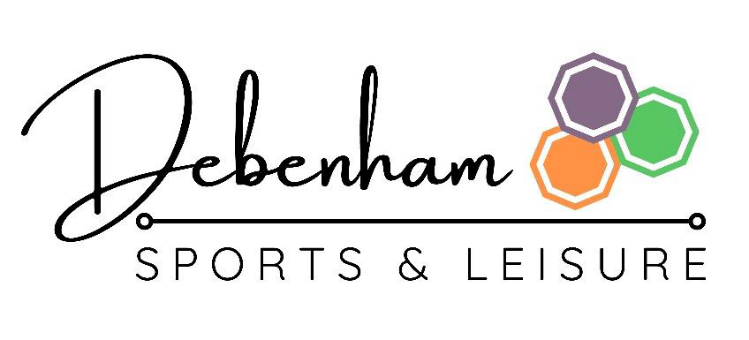 Highlights from the last 12 months.Trading activity to financial year end 28 Feb 2022, in spite of Covid restrictions and limited use of Community Centre, was very positive. Bookings and sports activity in March and April are buoyant. The Deben Lounge is very busy at evenings and weekends.GP referral scheme is developing very successfully and will soon extend to offer Cardiac Rehabilitation. Feedback has been very complimentary.Rear car park has been completed, and rainwater drainage issue at the front have been resolved.New CCTV installation has been completed.All new logo, signage and website.New fire and intruder alarm system is currently being installed.Community Centre Bar has been refurbished.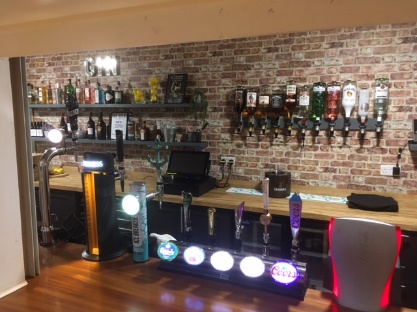 External refurbishment of Community Centre has been completed.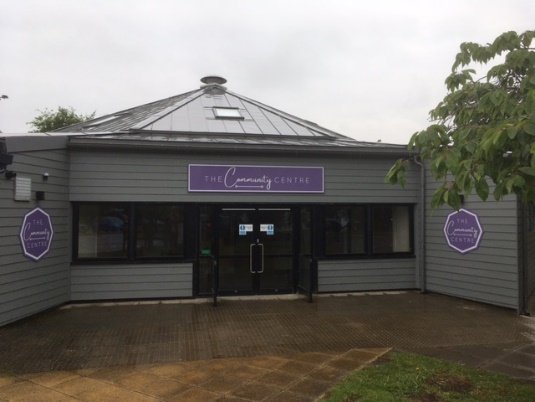 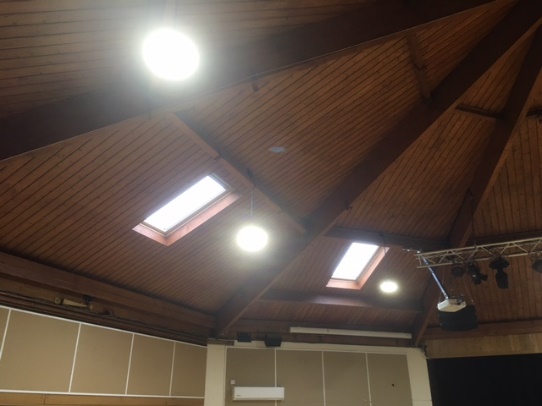 New zinc roof, insulation, external cladding, heaters, external windows and doors, and new extended storage area.Future plans;Refurbish Community Centre Toilets. Quotes have been obtained and funding bids have been submitted.Refurbishment of Sports Centre showers and changing facilities subject to funding support from FA. Initial enquiries are underway.Disabled access to Fitness Suite and Dance Studio.DVH&PFT acknowledges the great support from Debenham Parish Council and BMSDC								Phil Jaynes								Treasurer DVH&PFT								May 2022